Подпись представителя команды                                                Подпись представителя команды                                   ______________________   (_______________________ )      ______________________   (____________________ )Судья          _______________________________________________________________________________________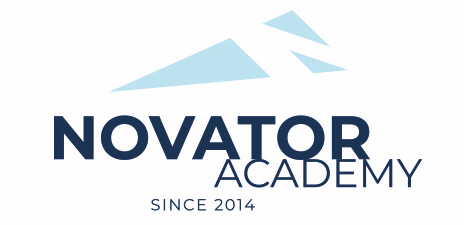 ПРОТОКОЛ  № 236Воз. категория  2011Стадион:    «Манеж стадиона Арена Химки»	«10» Апреля 2021 г.   12:00      ФШМ Москва 2012Футбольное Дело Тверь 1003№ФИОСтМячиКарт№ФИОСтМячиКарт1Алдаххан Адам1Воробьев Иван2Битеев Георгий2Кисель Матвей3Громов Максим3Корольков Дмитрий4Зайцев Михаил4Сергеев Федор5Кухников Михаил5Тимофеев Егор6Межов Григорий6Тимофеев Никита7Рубцов Григорий7Якушев Кирилл8Скорик Арсений8Яцун Георгий9Тургунов Амир10Худяков Алексей11Хутраев Рамазан12Яковлев ТимофейОфициальные представители командОфициальные представители командОфициальные представители командОфициальные представители командОфициальные представители командОфициальные представители командОфициальные представители командОфициальные представители командОфициальные представители командОфициальные представители команд№ФИОДолжностьДолжностьДолжность№ФИОДолжностьДолжностьДолжность1Банин ВиктортренертренертренерИгнатьев Артемтренертренертренер2